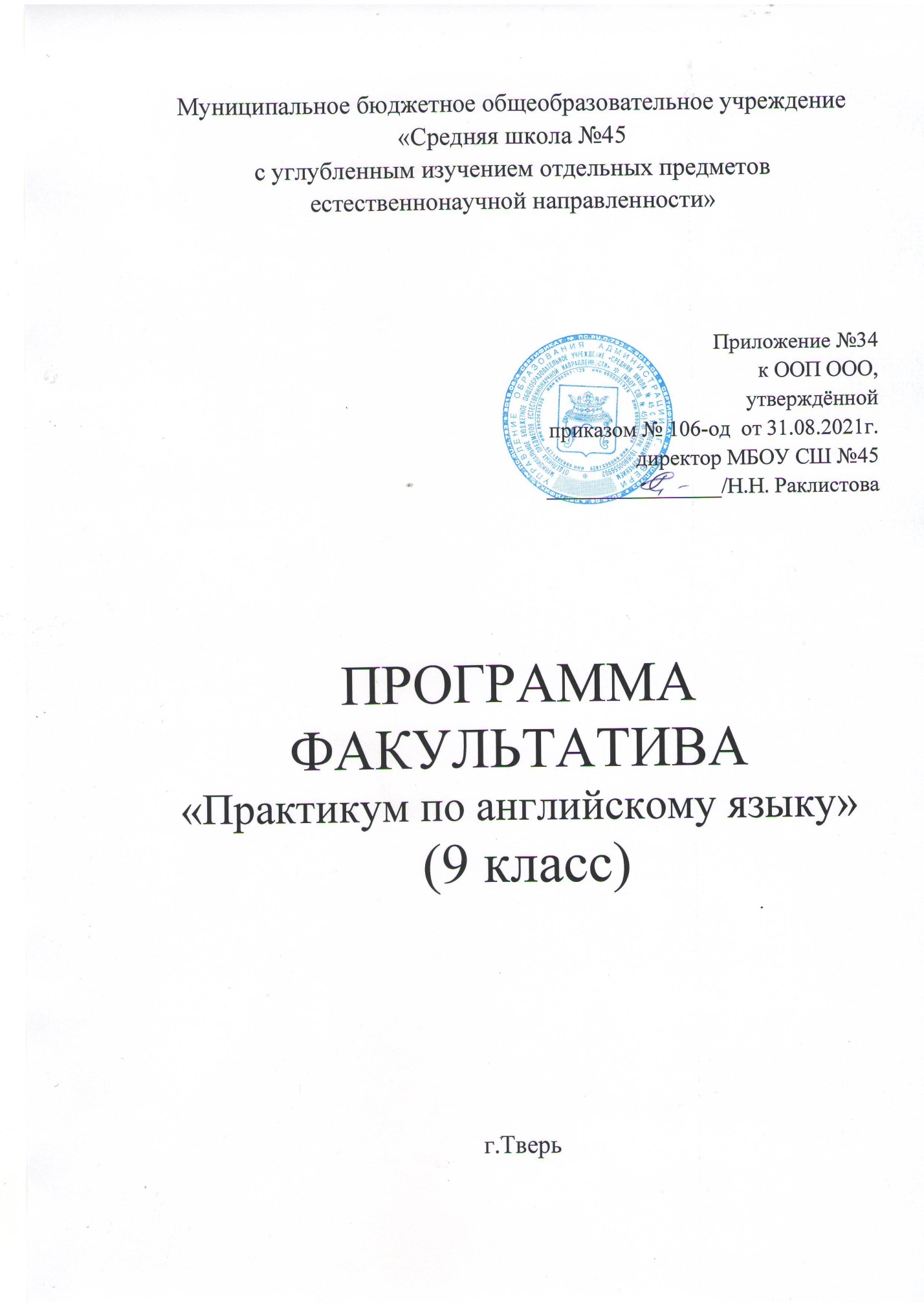 1.Планируемые результаты освоения курсаПланируемые результаты обучения отражают следующие 3 категории познавательной области:Знание/понимание:усвоение основных научных знаний об английском языке, понимание взаимосвязи его уровней и единиц; освоение базовых понятий лингвистики и ее основных разделов; сформированность понятий о нормах английского языка и применение знаний о них в речевой практике при создании устных и письменных высказываний; владение навыками самоанализа и самооценки на основе наблюдений за собственной речью; владение умением анализировать текст с точки зрения наличия в нем явной и скрытой, основной и второстепенной информации;сформированность представлений об изобразительно-выразительных возможностях английского языка языка.           Умение применить знания из области лингвистикиформирование основ саморазвития и самовоспитания в соответствии с общечеловеческими ценностями и идеалами гражданского общества; готовность и способность к самостоятельной, творческой и ответственной деятельности;развитие навыков сотрудничества со сверстниками, детьми младшего возраста, взрослыми в образовательной, общественно полезной, учебно-исследовательской, проектной и других видах деятельности.          Применение знаний в жизненных, реальных ситуациях:умение самостоятельно определять цели деятельности и составлять планы деятельности; самостоятельно осуществлять, контролировать и корректировать деятельность; использовать все возможные ресурсы для достижения поставленных целей и реализации планов;умение продуктивно общаться и взаимодействовать в процессе совместной деятельности, учитывать позиции других участников деятельности, эффективно разрешать конфликты;готовность и способность к самостоятельной познавательной деятельности, владение навыками получения необходимой информации из словарей разных типов, умение ориентироваться в различных источниках информации;владение языковыми средствами – умение ясно, логично и точно излагать свою точку зрения, использовать адекватные языковые средства.Учащиеся научатся:определять тему, основную мысль текста, его принадлежность к определенной функциональной разновидности языка, функционально-смысловому типу и стилю; анализировать текст с точки зрения наличия в нем явной и скрытой, основной и второстепенной информации;создавать устные и письменные высказывания, монологические и диалогические тексты определенной функционально-смысловой и определенных жанров;свободно, точно и правильно излагать свои мысли в устной и письменной форме, соблюдая нормы построения текста (логичность, последовательность, связность, соответствие теме).правильно использовать лексические и грамматические средства связи предложений при построении текста, подбирать и использовать языковые средства в зависимости от типа текста;извлекать необходимую информацию из различных источников и переводить ее в текстовый формат;оценивать собственную и чужую речь с позиции соответствия языковым нормамУчащиеся получат возможность научиться:распознавать уровни и единицы языка в предъявленном тексте и видеть взаимосвязь между ними;анализировать при оценке собственной и чужой речи языковые средства, использованные в тексте, с точки зрения правильности, точности и уместности их употребления, комментировать авторские высказывания на различные темы;соблюдать нормы речевого поведения в разговорной речи, а также в учебно-научной и официально-деловой сферах общенияПЛАНИРУЕМЫЕ РЕЗУЛЬТАТЫ В ОСВОЕНИИ ШКОЛЬНИКАМИ УУД ПО ЗАВЕРШЕНИИ ОБУЧЕНИЯПредметными результатами освоения курса являются:Формирование дружелюбного и толерантного отношения к ценностям иных  культур, оптимизма и выраженной личностной позиции в восприятии мира, в развитии национального самосознания на основе знакомства с жизнью своих сверстников в других странах, с образцами зарубежной литературы разных жанров, с учётом достигнутого обучающимися уровня иноязычной компетентности; Формирование и совершенствование иноязычной  коммуникативной  компетенции; расширение и систематизация знаний о языке, расширение  лингвистического кругозора и лексического запаса, дальнейшее овладение общей речевой культурой;Достижение общеевропейского допорогового уровня иноязычной коммуникативной компетенции. Данный уровень позволит выпускникам основной школы использовать ИЯ для продолжения образования на уровне среднего общего образования и для дальнейшего самообразования; Создание основы для формирования интереса к совершенствованию достигнутого уровня владения изучаемым иностранным языком,  в том числе на основе самонаблюдения и самооценки, к изучению второго/третьего иностранного языка, к использованию иностранного языка как средства получения информации, позволяющей  расширять свои знания в других предметных областях.Личностные результаты:Формирование ответственного отношения к учению, готовности и способности обучающихся к саморазвитию и самообразованию на основе мотивации к обучению и познанию,  осознанному выбору и построению дальнейшей индивидуальной траектории образования на базе ориентировки в мире профессий и профессиональных предпочтений, с учётом устойчивых познавательных интересов; формирование целостного мировоззрения, соответствующего современному уровню развития науки и общественной практики, учитывающего социальное, культурное, языковое, духовное многообразие современного мира;формирование осознанного, уважительного и доброжелательного отношения к другому человеку, его мнению, мировоззрению, культуре, языку, вере, гражданской позиции, к истории, культуре, религии, традициям, языкам, ценностям народов России и народов мира; готовности и способности вести диалог с другими людьми и достигать в нём взаимопонимания Метапредметные результаты:умение соотносить свои действия с планируемыми результатами, осуществлять контроль своей деятельности в процессе достижения результата, определять способы  действий в рамках предложенных условий и требований, корректировать свои действия в соответствии с изменяющейся ситуацией; умение оценивать правильность выполнения учебной задачи,  собственные возможности её решения;владение основами самоконтроля, самооценки, принятия решений и осуществления осознанного выбора в учебной и познавательной деятельности;  умение  определять понятия, создавать обобщения, устанавливать аналогии, классифицировать,   самостоятельно выбирать основания и критерии для классификации, устанавливать причинно-следственные связи, строить  логические рассуждения, умозаключения и делать выводы2.Содержание курсаРаздел 1. Обучение аудированию  (4 часа)Знакомство с целями и задачами курса, его содержанием. Выбор подхода к выполнению задания и практика аудирования текстов на базовом уровне с установлением соответствийРаздел 2. Обучение чтению (5 часов)Ознакомление с подходом к заданию с чтением, практика вычленения необходимого для ответов материала, чтение текстов на базовом уровне с установлением соответствий.Раздел 3. Обучение выполнению лексических и грамматических заданий (9 часов) Грамматические и лексические задания на преобразование слов с целью грамматического и лексического соответствия. Повторение и закрепление полученного лексико-грамматического материала, практическое применение знаний на тестах.Раздел 4. Обучение устной речи (6 часов) Ситуации с раскрытием предложенных опций. Обучение строить аргументированные ответы. Средства логической связи. Конкретные высказывания, соответствующие содержанию опций.Раздел 5. Обучение письму (10 часов)Обучение формам и формату письма. Обучение стилю неформальной письменной речи. Практика написания личного письма.3. Тематическое планирование с указанием количества часов, отводимых на освоение каждой темы.№ п/п№ п/пТема занятияКол-во часовКол-во часовТема 1.  Обучение аудированию (4 ч)Тема 1.  Обучение аудированию (4 ч)Тема 1.  Обучение аудированию (4 ч)Тема 1.  Обучение аудированию (4 ч)Тема 1.  Обучение аудированию (4 ч)1Вводная часть Вводная часть Вводная часть 12Практика и разбор аудирования в парах.Практика и разбор аудирования в парах.Практика и разбор аудирования в парах.13Практика и разбор аудирования. Индивидуальная работа.Практика и разбор аудирования. Индивидуальная работа.Практика и разбор аудирования. Индивидуальная работа.14Повторение и закрепление материала.Повторение и закрепление материала.Повторение и закрепление материала.1Тема 2. Обучение чтению (5 ч)Тема 2. Обучение чтению (5 ч)Тема 2. Обучение чтению (5 ч)Тема 2. Обучение чтению (5 ч)Тема 2. Обучение чтению (5 ч)5Вводная часть.Вводная часть.Вводная часть.16Практика и разбор текста в парахПрактика и разбор текста в парахПрактика и разбор текста в парах17Практика и разбор текстов. Индивидуальная работа.Практика и разбор текстов. Индивидуальная работа.Практика и разбор текстов. Индивидуальная работа.18Практика и разбор текстов.Индивидуальная работа.Практика и разбор текстов.Индивидуальная работа.Практика и разбор текстов.Индивидуальная работа.19Повторение и закрепление материала.Повторение и закрепление материала.Повторение и закрепление материала.1Тема 3. Обучение выполнению лексических и грамматических заданий  (9 ч.) Тема 3. Обучение выполнению лексических и грамматических заданий  (9 ч.) Тема 3. Обучение выполнению лексических и грамматических заданий  (9 ч.) Тема 3. Обучение выполнению лексических и грамматических заданий  (9 ч.) Тема 3. Обучение выполнению лексических и грамматических заданий  (9 ч.) 10Вводная часть.Вводная часть.Вводная часть.111Здесь и сейчас. Настоящее время.Здесь и сейчас. Настоящее время.Здесь и сейчас. Настоящее время.112Поговорим о прошлом.Поговорим о прошлом.Поговорим о прошлом.113Будущее не за горами.Будущее не за горами.Будущее не за горами.114Залог: пассивный или активный?Залог: пассивный или активный?Залог: пассивный или активный?115Закрепление материала по временам.Закрепление материала по временам.Закрепление материала по временам.116Словообразование.Теория.Словообразование.Теория.Словообразование.Теория.117Словообразование. Словообразование. Словообразование. 118Повторение и закрепление материала.Повторение и закрепление материала.Повторение и закрепление материала.1Тема 4. Обучение устной речи(6 ч.)Тема 4. Обучение устной речи(6 ч.)Тема 4. Обучение устной речи(6 ч.)19Введение120Практика чтения121Диалог – расспрос: знакомство122Контроль чтения и диалога - расспроса123Монологическое высказывание. Практика124Монологическое высказывание. Контроль знаний1Тема 5. Обучение письму (10 ч).Тема 5. Обучение письму (10 ч).Тема 5. Обучение письму (10 ч).25Вводная информация126Написание письма127Личные письма. Возможные темы128Повторение и закрепление материала129Практикум 1130Практикум 2131Практикум 3132Практикум 4133Практикум 5134Практикум 61